LOURDES CELENIA CONTRERAS GONZALEZREGIDORAMOVIMIENTO CIUDADANO TLAQUEPAQUEGobierno Municipal de Tlaquepaque 2015-2018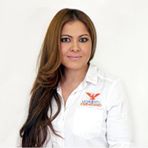 Movimiento Ciudadano TlaquepaqueSan Pedro Tlaquepaque.TituladoUniversidad Valle de Atemajac.  / Licenciatura en Administración de Empresa.Dedicada a la familia y a la mejora de la condición de vida de más de 14 colonias del municipio de Tlaquepaque, correspondientes a 9 seccionales  de tres de las  Delegaciones del municipio más importantes por sus grados de pobreza, rezago y marginación; Delegación San Martin de las Flores; Delegación de Tateposco, así como la de San Pedrito. Su trabajo está orientado a la simpatía, acercamiento convencimiento y posicionamiento de la marca de Movimiento Ciudadano.En el  ámbito  profesional ha desempeñado diferentes posiciones, tanto en el sector público como privado y/o social, entre ellas: Relaciones Publicas en el Ayuntamiento de Tlaquepaque, Asistencia de Dirección, Finanzas, estrategia territorial y logística, ventas etc. Es una mujer visionaria, analítica, organizada, empática, negociadora y sensible a la realidad del Municipio de Tlaquepaque.Desde el 2012 es simpatizante de Movimiento Ciudadano Tlaquepaque por Invitación de la Lic. María Elena Limón Coordinadora Municipal operativa de Tlaquepaque Actualmente es Representante General seccional. Dirigente de Mujeres Líderes. Impulsadora de proyectos para revalorar la esencia de la mujer en imagen y esencia.
Participó en el desarrollo e implementación  de la Fundación  México con ValoresHa participado en diferentes Cursos, Charlas y Seminarios, entre ellos se destacan: Curso de Rendición de Cuentas y Transparencia, Curso de Relaciones Humanas, Seminario sobre Comunicación Eficaz.PERFIL PROFESIONAL Administración de Recurso Humano, Financiero, Mercadotecnia y Publicidad, Alta Dirección, Desarrollo de Estrategias y Proyectos entre otros.                                      Comercializadora de insumos del HogarPeriodo: 			           2009  -  actualmenteSector Empresarial:     	Gerente Operativa de una comercializadora de artículos útiles para el hogar, escuela y área de trabajo.Periodo: 				Enero2011 – Marzo 2013	Empresa: 			MUD MEXICO make up designory.Área Profesional:                   Gerente General.Dirigir actividades generales de la empresa, atención clientes internos y externos ,pagos a proveedores. Organización de eventos. Desarrollo de estrategias publicitarias, manejo de efectivo. Pago de impuestos. Ventas de producto y seminarios.  Atención a clientes empresariales. Elaboración de reportes financieros. Contratación de personal administrativo. Manejo de campañas publicitarias mediante redes sociales. Encargada de fuerza de ventas. Programación de cursos y eventos académicos. Autorizar órdenes de compra. Autorizar convenios a nombre de la empresa. Seguimiento de cartera de clientes a nivel Latinoamérica.Periodo: 			2005-2008Empresa: 			H. Ayuntamiento de San Pedro Tlaquepaque.Sector Empresarial: 	            Gobierno.Área Profesional: 		Relaciones Públicas.Asistente de Dirección,  responsable de la  planeación, organización, búsqueda de proveedores y patrocinadores en la promoción de eventos, así como auxiliar en controles administrativo.HABILIDADES SUMARIASParticipación en comités ciudadanos de alto nivel, comisiones de trabajo permanente orientado al cumplimiento de objetivos y resultados tangibles y medibles. Habilidad para el manejo de equipo de oficina, equipo de cómputo, herramientas o instrumentos propios del trabajo, manejo de vehículos.Responsabilidad por valores y efectividad, liderazgo participativo.                  DECLARO, que la información y los datos que se adjuntan en el currículum vitae,  son ciertos y veraces.